ΠΡΟΤΑΣΗ ΕKΠΑΙΔΕΥΤΙΚΟΥ ΠΡΟΓΡΑΜΜΑΤΟΣΠροσωπικά ΣτοιχείαΣτοιχεία Εκπαιδευτικού ΠρογράμματοςΣκοπός και Στόχοι Προγράμματος Αναλυτική Παρουσίαση Διδακτικών Ενοτήτων Προγράμματος Αξιολόγηση Μαθησιακών ΑποτελεσμάτωνΕκπαιδευτέςΧορήγηση Πιστοποιητικού  Κόστος ΣυμμετοχήςΣυνεργαζόμενοι Φορείς (εφόσον προβλέπεται)ΣυνημμέναΠΑΡΑΡΤΗΜΑ Σύντομα Βιογραφικά Σημειώματα όσων πρόκειται να απασχοληθούν στο Πρόγραμμα Αντιγράψετε και συμπληρώστε τον Πίνακα Βιογραφικών Στοιχείων και Δημοσιεύσεων, όσες φορές χρειάζεται, ανάλογα με τον αριθμό των ατόμων που πρόκειται να απασχοληθούν στο Πρόγραμμα ή υποβάλλετε συνημμένα με την Πρόταση τα βιογραφικά Σημειώματα των εκπαιδευτών που πρόκειται να απασχοληθούν στο Πρόγραμμα.Πίνακας Επιλεγμένων Βιογραφικών Στοιχείων                                                        ΠΙΝΑΚΑΣ ΔΗΜΟΣΙΕΥΣΕΩΝ Πίνακας Επιλεγμένων Βιογραφικών Στοιχείων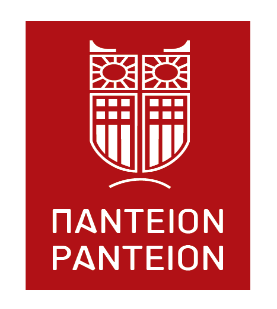 ΠΑΝΤΕΙΟΝ ΠΑΝΕΠΙΣΤΗΜΙΟ ΚΟΙΝΩΝΙΚΩΝ & ΠΟΛΙΤΙΚΩΝ ΕΠΙΣΤΗΜΩΝΚΕΝΤΡΟ ΕΠΙΜΟΡΦΩΣΗΣ ΚΑΙ ΔΙΑ ΒΙΟΥ ΜΑΘΗΣΗΣΟνοματεπώνυμο Επιστημονικά Υπεύθυνης/ου & ΙδιότηταΣχολή - Τμήμα Στοιχεία επικοινωνίας (τηλέφωνο, e-mail)Ονοματεπώνυμο Ακαδημαϊκά Υπεύθυνης/ου & Ιδιότητα (εφόσον δεν ταυτίζεται με τον/την Επιστημονικά Υπεύθυνο/η)Στοιχεία επικοινωνίας (τηλέφωνο, e-mail)Τίτλος Προγράμματος Τίτλος Προγράμματος στην Αγγλική γλώσσαΤύπος Προγράμματος βάσει διδάκτρωνΑυτορρυθμιζόμενοΔωρεάν για το σύνολο των εκπαιδευομένωνΣυγχρηματοδοτούμενοΣυνολική Διάρκεια Προγράμματος (μήνες, διδακτικές ώρες)Μήνες: Συνολική Διάρκεια Προγράμματος (μήνες, διδακτικές ώρες)Σύνολο Διδακτικών Ωρών:Συνολική Διάρκεια Προγράμματος (μήνες, διδακτικές ώρες)Κύκλοι ανά Ημερολογιακό Έτος:Ομάδα-Στόχος | Σε ποιους απευθύνεται (έως 100 λέξεις)Ομάδα-Στόχος | Σε ποιους απευθύνεται (έως 100 λέξεις)Αριθμός Εκπαιδευομένων Ελάχιστος Αριθμός ανά κύκλο:Μέγιστος Εκτιμώμενος Αριθμός ανά κύκλο: Απαιτούμενα Τυπικά Προσόντα Συμμετεχόντων1. 2.…Μέθοδος υλοποίησης:Διά ζώσηςΕξ αποστάσεωςΔιά ζώσης και Εξ αποστάσεωςΔιαδικασία Παρακολούθησης:ΠαρουσιολόγιοΚαταγραφή ΩρώνΔιδακτικές ΕνότητεςΔιάρκεια Διδακτικών Ενοτήτων1.2.3...Τόπος Υλοποίησης | ΕκπαίδευσηςΤόπος Υλοποίησης | ΕκπαίδευσηςΕγκαταστάσεις Παντείου (διαβεβαίωση από τον Επιστημονικό Υπεύθυνο ότι η παραχώρηση χώρου για τις ανάγκες υλοποίησης του προτεινόμενου Προγράμματος δεν παρακωλύει το εκπαιδευτικό έργο του Πανεπιστημίου)Εκτός Εγκαταστάσεων Παντείου (αιτιολόγηση επιλογής)Διαδικασία Επιλογής Συμμετεχόντων | εξετάσεις, συνέντευξη, μοριοδότηση, άλλα κριτήρια:Διαδικασία Επιλογής Συμμετεχόντων | εξετάσεις, συνέντευξη, μοριοδότηση, άλλα κριτήρια:Απαιτούμενο Διοικητικό-Τεχνικό Προσωπικό | Απαιτούμενος Εξοπλισμός (έως 100 λέξεις)Απαιτούμενο Διοικητικό-Τεχνικό Προσωπικό | Απαιτούμενος Εξοπλισμός (έως 100 λέξεις)Σκοπός Προγράμματος (έως 100 λέξεις)Σκοπός Προγράμματος (έως 100 λέξεις)Σκοπός Προγράμματος (έως 100 λέξεις)Εκπαιδευτικοί Στόχοι (έως 100 λέξεις)Εκπαιδευτικοί Στόχοι (έως 100 λέξεις)Εκπαιδευτικοί Στόχοι (έως 100 λέξεις)     Μαθησιακά Αποτελέσματα Προγράμματος (έως 100 λέξεις)Ο/Η απόφοιτος/η θα είναι σε θέση να γνωρίζει…     Μαθησιακά Αποτελέσματα Προγράμματος (έως 100 λέξεις)Ο/Η απόφοιτος/η θα είναι σε θέση να γνωρίζει…1.2.3.4….Ο/Η απόφοιτος/η θα είναι ικανός/ή να…Ο/Η απόφοιτος/η θα είναι ικανός/ή να…1.2.3.4….Αναγκαιότητα Προγράμματος (έως 100 λέξεις)Αναγκαιότητα Προγράμματος (έως 100 λέξεις)Αναγκαιότητα Προγράμματος (έως 100 λέξεις)Διάρκεια ΠρογράμματοςΔιδακτικές ώρες:Ημερομηνία Έναρξης Υλοποίησης:Ημερομηνία Λήξης Υλοποίησης:Ημερομηνία Ανάρτησης Πρόσκλησης:Διδακτικές ώρες:Ημερομηνία Έναρξης Υλοποίησης:Ημερομηνία Λήξης Υλοποίησης:Ημερομηνία Ανάρτησης Πρόσκλησης:Τίτλος Διδακτικής ΕνότηταςΏρες ΔιδασκαλίαςΏρες ΔιδασκαλίαςΏρες ΔιδασκαλίαςΏρες ΔιδασκαλίαςΏρες ΔιδασκαλίαςΜαθησιακά αποτελέσματα (Δημιουργούμενες βασικές ικανότητες και διάκριση μεταξύ των γενικών και ειδικών ικανοτήτων)Τίτλος Διδακτικής ΕνότηταςΘεωρίαΠρακτικήΔιά  ζώσης διδασκαλίαΕξ αποστάσεως εκπαίδευση μέσω πλατφόρμας τηλεκπαίδευσηςΕξ αποστάσεως εκπαίδευση μέσω πλατφόρμας τηλεκπαίδευσηςΜαθησιακά αποτελέσματα (Δημιουργούμενες βασικές ικανότητες και διάκριση μεταξύ των γενικών και ειδικών ικανοτήτων)Τίτλος Διδακτικής ΕνότηταςΘεωρίαΠρακτικήΔιά  ζώσης διδασκαλίαΣύγχρονη εκπαίδευσηΑσύγχρονη Εκπαίδευση1.2.3.4.5....Εκπαιδευτικό Υλικό | Βιβλία, Ηλεκτρονικό Υλικό (έως 100 λέξεις)Εκπαιδευτικό Υλικό | Βιβλία, Ηλεκτρονικό Υλικό (έως 100 λέξεις)Εκπαιδευτικό Υλικό | Βιβλία, Ηλεκτρονικό Υλικό (έως 100 λέξεις)Εκπαιδευτικό Υλικό | Βιβλία, Ηλεκτρονικό Υλικό (έως 100 λέξεις)Εκπαιδευτικό Υλικό | Βιβλία, Ηλεκτρονικό Υλικό (έως 100 λέξεις)Εκπαιδευτικό Υλικό | Βιβλία, Ηλεκτρονικό Υλικό (έως 100 λέξεις)Εκπαιδευτικό Υλικό | Βιβλία, Ηλεκτρονικό Υλικό (έως 100 λέξεις)Τρόπος Αξιολόγησης (Γραπτές Εξετάσεις, Εργασίες, Μικτό Σχήμα κλπ.)Τρόπος Αξιολόγησης (Γραπτές Εξετάσεις, Εργασίες, Μικτό Σχήμα κλπ.)Τρόπος Αξιολόγησης (Γραπτές Εξετάσεις, Εργασίες, Μικτό Σχήμα κλπ.)       3.Τρόπος Αξιολόγησης (Γραπτές Εξετάσεις, Εργασίες, Μικτό Σχήμα κλπ.)...Συνολικό Εκπαιδευτικό Προσωπικό Προγράμματος| Μέλη ΔΕΠ, Λέκτορες, Εξωτερικοί Συνεργάτες, κ.ά.Συνολικό Εκπαιδευτικό Προσωπικό Προγράμματος| Μέλη ΔΕΠ, Λέκτορες, Εξωτερικοί Συνεργάτες, κ.ά.Συνολικό Εκπαιδευτικό Προσωπικό Προγράμματος| Μέλη ΔΕΠ, Λέκτορες, Εξωτερικοί Συνεργάτες, κ.ά.Συνολικό Εκπαιδευτικό Προσωπικό Προγράμματος| Μέλη ΔΕΠ, Λέκτορες, Εξωτερικοί Συνεργάτες, κ.ά.Συνολικό Εκπαιδευτικό Προσωπικό Προγράμματος| Μέλη ΔΕΠ, Λέκτορες, Εξωτερικοί Συνεργάτες, κ.ά.Α/ΑΟνοματεπώνυμοΙδιότηταΘέση στο έργοΑμοιβή ανά ώρα1            …€23…Τύπος Πιστοποιητικού(Βάσει Απόφασης Συμβουλίου του Κ.Ε.ΔΙ.ΒΙ.Μ. χορηγούνται ενιαίου τύπου Πιστοποιητικά και κατά το Πρότυπο Εuropass για όλα τα Προγράμματα Διά Βίου Μάθησης που υλοποιούνται στο πλαίσιο λειτουργίας του Κ.Ε.ΔΙ.ΒΙ.Μ. Παντείου Πανεπιστημίου)Σύνολο Μονάδων ECVET του Προγράμματος (1 βαθμός ECVET αντιστοιχεί σε 25 ώρες φόρτου εργασίας)Κόστος Συμμετοχής Τρόπος Καταβολής Διδάκτρων (Εφάπαξ, Δόσεις)Ενιαία Κοινωνική Πολιτική Εκπτώσεων Κ.Ε.ΔΙ.ΒΙ.Μ. (Εφαρμόζεται μόνο στα Προγράμματα που προβλέπουν τέλη εγγραφής ή/και παρακολούθησης και προβλέπεται μερική και ολική απαλλαγή κόστους διδάκτρων)Πρόσθετες Εκπτώσεις στα Προγράμματα με τέλη εγγραφής ή/και παρακολούθησης (Αναφέρετε ποσοστό ανά κατηγορία έκπτωσης)Βεβαίωση Έγκρισης από τον Συνεργαζόμενο Φορέα για την υλοποίηση του προτεινόμενου ΠρογράμματοςΔεν απαιτείται έγκριση ΦορέαΈχει εγκριθείΣυνοπτική Περιγραφή Ρόλου και Καθηκόντων Συνεργαζόμενων Φορέων (έως 100 λέξεις)Συνοπτική Περιγραφή Ρόλου και Καθηκόντων Συνεργαζόμενων Φορέων (έως 100 λέξεις)Βιογραφικά διδακτικού προσωπικού (Ναι | Όχι):   Άλλο υλικό (αναφέρετε):  Έγκριση από φορείς:  ΟνοματεπώνυμοΘέση στο έργοΘέση στο ‘ΙδρυμαΠροπτυχιακοί Τίτλοι ΣπουδώνΜεταπτυχιακοί Τίτλοι ΣπουδώνΓνώση στη χρήση Νέων ΤεχνολογιώνΕμπειρία από συμμετοχή σε Ερευνητικά| Αναπτυξιακά| Εκπαιδευτικά ΠρογράμματαΕρευνητική Ομάδα που τυχόν ανήκετεΣύνολο Δημοσιεύσεων (αριθμός)Σύνολο Αναφορών (αριθμός)Πέντε Τίτλοι Δημοσιεύσεων στο Γνωστικό Αντικείμενο της Πρότασης, δύο εκ των οποίων έγιναν τη τελευταία  τριετία,  και αντίστοιχος αριθμός ΑναφορώνΜονογραφίεςΠέντε σημαντικότερες ΑναφορέςΕθνικές και Διεθνείς διακρίσεις (Οργάνωση Συνεδρίων, Μέλος Οργανισμών κλπ.)ΟνοματεπώνυμοΘέση στο έργοΘέση στο ‘ΙδρυμαΠροπτυχιακοί Τίτλοι ΣπουδώνΜεταπτυχιακοί Τίτλοι ΣπουδώνΓνώση στη χρήση Νέων ΤεχνολογιώνΕμπειρία από συμμετοχή σε Ερευνητικά| Αναπτυξιακά| Εκπαιδευτικά ΠρογράμματαΕρευνητική Ομάδα που τυχόν ανήκετεΣύνολο Δημοσιεύσεων (αριθμός)Σύνολο Αναφορών (αριθμός)Πέντε Τίτλοι Δημοσιεύσεων στο Γνωστικό Αντικείμενο της Πρότασης, δύο εκ των οποίων έγιναν τη τελευταία  τριετία,  και αντίστοιχος αριθμός ΑναφορώνΜονογραφίεςΠέντε σημαντικότερες ΑναφορέςΕθνικές και Διεθνείς διακρίσεις (Οργάνωση Συνεδρίων, Μέλος Οργανισμών κλπ.)